КОНТРОЛЬНО-СЧЕТНАЯ КОМИССИЯБЕЛОЗЕРСКОГО  МУНИЦИПАЛЬНОГО  РАЙОНАЗАКЛЮЧЕНИЕна проект решения Совета Артюшинского сельского поселения о внесении изменений в решение Совета Артюшинского сельского поселения от 25.12.2014 № 35  «О бюджете Артюшинского сельского поселения на 2015 год и плановый период 2016-2017 годов»                                                                                                                 19 февраля 2015г.       Экспертиза проекта решения проведена на основании п.11 статьи 12 Положения о контрольно-счетной комиссии района, утвержденного решением Представительного Собрания района от 27.02.2008 (с учетом изменений и дополнений). В результате экспертизы установлено:       Проектом решения Совета Артюшинского сельского поселения о внесении изменений в решение Совета поселения от 25.12.2014 № 35 «О бюджете Артюшинского сельского поселения на 2015 год и плановый период 2016-2017 годов» предлагается:  1)  Утвердить основные характеристики бюджета поселения на 2015 год:        - общий объем доходов в сумме 2512,7 тыс. руб., что больше ранее утвержденного объема доходов на 31,9 тыс. руб.;        - общий объем расходов в сумме 2652,0 тыс. руб., что больше ранее утвержденного объема расходов на 171,2 тыс. руб.;        -  дефицит бюджета поселения   в сумме 139,3 тыс. руб. (в пределах остатка средств на счете по учету средств бюджета на 1 января 2015 года).          В приложении 1 «Источники внутреннего финансирования дефицита бюджета поселения на 2015 год»  предусмотрено изменение остатков на счетах по учету средств бюджета.      2)  В  приложениях 2,5,6 внести изменения  в связи с распределением остатка средств на начало текущего года в сумме 139,3 тыс. руб. и увеличением дотаций бюджетам поселений на поддержку мер по обеспечению сбалансированности в сумме 31,9 тыс. руб.:-  по разделу 01 «Общегосударственные вопросы» подразделу 01 04 «функционирование Правительства РФ, высших исполнительных органов государственной власти субъектов РФ, местных администраций» увеличить расходы на 104,0 тыс. руб. за счет входящего остатка;- по разделу 04 «Национальная экономика» подразделу 04 09 «дорожное хозяйство» увеличить расходы  на 20,2 тыс. руб. за счет входящего остатка;- по разделу 08 «Культура, кинематография» подразделу 08 01 «культура»  увеличить расходы  на 31,9 тыс. руб. за счет дотаций;-  по разделу 10 «Социальная политика» подразделу 10 01 «пенсионное обеспечение» увеличить расходы на 15,1 тыс. руб. за счет входящего остатка.        3) В приложениях  3,4 в соответствии с приказом Минфина России от 16.12.2014 № 150н «О внесении изменений в указания о порядке применения бюджетной классификации Российской Федерации, утвержденные приказом Министерства финансов Российской Федерации от 1 июля 2013 № 65н»  изменить коды бюджетной классификации и наименования кодов бюджетной классификации.      4)  В приложение 8 «Объем доходов и распределение бюджетных ассигнований Дорожного фонда Артюшинского сельского поселения на 2015 год» внести изменения в связи с увеличением общего объема доходов  за счет распределения остатка средств на начало года в сумме 20,2 тыс. руб.                                                                    Выводы:               1.Представленный проект решения Артюшинского сельского поселения о внесении изменений и дополнений в решение Совета Артюшинского сельского поселения от 25.12.2014 № 35 разработан в соответствии с бюджетным законодательством, Положением о бюджетном процессе в Артюшинском сельском поселении. Старший  инспектор контрольно-счетнойкомиссии района                                                                                            Н.Б.Климина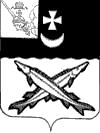 